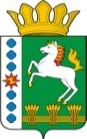 КОНТРОЛЬНО-СЧЕТНЫЙ ОРГАН ШАРЫПОВСКОГО МУНИЦИПАЛЬНОГО ОКРУГАКрасноярского краяЗаключениена проект Постановления администрации Шарыповского муниципального округа Красноярского края «О внесении изменений в Постановление администрации Шарыповского муниципального округа от 15.03.2021 № 156-п «Об утверждении муниципальной программы Шарыповского муниципального округа «Развитие образования» (в ред. от 18.06.2021, от 31.03.2022) 28 июля  2022 год				                    	                      		№ 30Настоящее экспертное заключение подготовлено Контрольно – счетным органом Шарыповского муниципального округа Красноярского края на основании ст. 157 Бюджетного  кодекса Российской Федерации, ст. 9 Федерального закона от 07.02.2011 № 6-ФЗ «Об общих принципах организации и деятельности контрольно – счетных органов субъектов Российской Федерации и муниципальных образований», ст. 15 Решения Шарыповского окружного Совета депутатов от 14.12.2021 № 5-32р «Об утверждении Положения о Контрольно – счетном органе Шарыповского муниципального округа Красноярского края» и в соответствии со стандартом организации деятельности Контрольно-счетного органа Шарыповского муниципального округа Красноярского края СОД 2 «Организация, проведение и оформление результатов финансово-экономической экспертизы проектов Решений Шарыповского окружного Совета депутатов и нормативно-правовых актов по бюджетно-финансовым вопросам и вопросам использования муниципального имущества и проектов муниципальных программ» утвержденного приказом Контрольно-счетного органа Шарыповского муниципального округа Красноярского края от 25.01.2021 № 03.Представленный на экспертизу проект Постановления администрации Шарыповского муниципального округа «О внесении изменений в Постановление администрации Шарыповского муниципального округа от 15.03.2021 № 156-п «Об утверждении муниципальной программы Шарыповского муниципального округа «Развитие образования» (в ред. от 18.06.2021, от 31.03.2022) направлен в Контрольно – счетный орган Шарыповского муниципального округа Красноярского края 27 июля 2022 года. Разработчиком данного проекта муниципальной программы является муниципальное казенное учреждение «Управление образования Шарыповского муниципального округа».Основанием для разработки муниципальной программы является:- постановление администрации Шарыповского муниципального округа от 13.04.2021 № 288-п «Об утверждении Порядка принятия решений о разработке муниципальных программ Шарыповского муниципального округа, их формирования и реализации»;- распоряжение администрации Шарыповского муниципального округа от 21.07.2021 № 374-р «Об утверждении перечня муниципальных программ Шарыповского муниципального округа».Исполнитель муниципальной программы муниципальное казенное учреждение «Управление образования Шарыповского муниципального округа».Соисполнители муниципальной программы:- муниципальное казенное учреждение «Управление культуры, молодежной политики и муниципального архива» Шарыповского муниципального округа;- администрация Шарыповского муниципального округа.Подпрограммы муниципальной программы:Развитие дошкольного, общего и дополнительного образования детей.Организация отдыха и оздоровления детей.Государственная поддержка детей – сирот и детей, оставшихся без попечения родителей.Обеспечение реализации муниципальной программы.Цель муниципальной программы – обеспечение высокого качества образования, соответствующего потребностям граждан и перспективным задачам развития экономики Шарыповского муниципального округа, отдых и оздоровление детей в летний период.Мероприятие проведено 27-28 июля 2022 года.В ходе подготовки заключения Контрольно – счетным органом Шарыповского муниципального округа Красноярского края были проанализированы следующие материалы:- проект Постановления администрации Шарыповского муниципального округа Красноярского края «О внесении изменений в Постановление администрации Шарыповского муниципального округа от 15.03.2021 № 156-п «Об утверждении муниципальной программы Шарыповского муниципального округа «Развитие образования» (в ред. от 18.06.2021, от 31.03.2022);- паспорт муниципальной программы Шарыповского муниципального округа «Развитие образования».Рассмотрев представленные материалы к проекту Постановления муниципальной программы «Развитие образования» установлено следующее:В соответствии с проектом паспорта Программы происходит изменение по строке (пункту) «Ресурсное обеспечение муниципальной программы», после внесения изменений строка  будет читаться:Увеличение бюджетных ассигнований по муниципальной программе в сумме 69 031 610,65 руб. (3,19%), в том числе:за счет средств краевого бюджета в сумме 61 764 156,00 руб. (5,14%), из них: 2022 год – 37 076 156,00 руб. (2,39%), 2023 год – 12 344 000,00 руб. (4,20%), 2024 год – 12 344 000,00 руб. (4,20%);за счет средств бюджета округа в сумме 562 925,00 руб. (0,07%), из них: увеличение в 2022 году –736 539,00 руб. (0,35%), уменьшение в 2023 год – 86 807,00 руб. (0,04%), уменьшение в 2024 год – 86 807,00 руб. (0,04%);за счет средств внебюджетных источников в сумме 6 704 529,65 руб. (8,88%).Вносятся изменения в подпрограмму «Развитие дошкольного, общего и дополнительного образования детей» по строке (пункту) «Объемы и источники финансирования подпрограммы».После внесения изменений, строка будет читаться:Увеличение  бюджетных ассигнований по подпрограмме «Развитие дошкольного, общего и дополнительного образования детей» в сумме 55 588 962,40 руб. (3,75%), в том числе:за счет средств краевого бюджета в сумме 54 785 808,00 руб. (6,30%), из них:2022 год увеличение в сумме 30 097 808,00 руб. (0,26%), в том числе:- увеличение в сумме 779 600,00 руб. по мероприятию 1.1.2 «Обеспечение государственных гарантий реализации прав на получение общедоступного и бесплатного дошкольного образования в муниципальных дошкольных образовательных организациях, общедоступного и бесплатного дошкольного образования в муниципальных общеобразовательных организациях в части обеспечения деятельности административно-хозяйственного, учебно-вспомогательного персонала и иных категорий работников образовательных организаций, участвующих в реализации общеобразовательных программ в соответствии с федеральными государственными образовательными стандартами» на повышение оплаты труда с 01 июля 2022 года на 8,6%;- увеличение в сумме 204 600,00 руб. по мероприятию 1.1.3 «Обеспечение государственных гарантий прав на получение общедоступного и бесплатного дошкольного образования в муниципальных дошкольных образовательных организациях, общедоступного и бесплатного дошкольного образования, в муниципальных общеобразовательных организациях за исключением обеспечения деятельности административно-хозяйственного, учебно-вспомогательного персонала и иных категорий работников образовательных организаций, участвующих в реализации общеобразовательных программ в соответствии с федеральными государственными образовательными стандартами» на повышение оплаты труда с 01 июля 2022 года на 8,6%;- увеличение в сумме 11 628 476,00 руб. по мероприятию 2.1.2 «Обеспечение государственных гарантий прав на получение общедоступного и бесплатного начального общего, основного общего, среднего общего образования в муниципальных общеобразовательных организациях, обеспечение дополнительного образования детей в муниципальных общеобразовательных организациях за исключением обеспечения деятельности административно-хозяйственного, учебно-вспомогательного персонала и иных категорий работников образовательных организаций, участвующих в реализации общеобразовательных программ в соответствии с федеральными государственными образовательными стандартами» на фонд оплаты труда педагогического персонала в связи с увеличением нормативов обеспечения реализации основных и дополнительных общеобразовательных программ, обусловленное добавлением в базовый норматив оплаты педагогической нагрузки за проведение часов внеурочной деятельности;- увеличение в сумме 11 832 356,00 руб. по мероприятию 2.1.3 «Обеспечение государственных гарантий реализации прав на получение общедоступного и бесплатного начального общего, основного общего, среднего общего образования в муниципальных общеобразовательных организациях, обеспечение дополнительного образования детей в муниципальных общеобразовательных организациях в части обеспечения деятельности административно-хозяйственного, учебно-вспомогательного персонала и иных категорий работников образовательных организаций, участвующих в реализации общеобразовательных программ в соответствии с федеральными государственными образовательными стандартами» на повышение оплаты труда с 01 июля 2022 года на 8,6%;- увеличение в сумме 495 000,00 руб. по мероприятию 2.4.3 «Приведение зданий и сооружений общеобразовательных организаций в соответствие с требованиями законодательства» на текущий ремонт полового покрытия коридора 3 этажа здания МБОУ Березовская СОШ;- увеличение в сумме 3 939 000,00 руб. в связи с добавлением нового мероприятия 2.4.12 «Осуществление (возмещение) расходов, направленных на развитие и повышение качества работы муниципальных учреждений, предоставление новых муниципальных услуг, повышение их качества» на увеличение бюджетных ассигнований за счет средств субсидии из краевого бюджета на осуществление (возмещение) расходов, направленных на развитие и повышение качества работы муниципальных учреждений, предоставление новых муниципальных услуг, повышение их качества для осуществления проекта «Верх гениальности» на проведение капитального ремонта кровли здания МБОУ Родниковская СОШ;- увеличение в сумме 921 060,00 руб. в связи с добавлением нового мероприятия  2.4.14 «Содействие развитию налогового потенциала в рамках подпрограммы "Развитие дошкольного, общего и дополнительного образования детей" муниципальной программы Шарыповского муниципального округа "Развитие образования"» на выполнение работ по капитальному ремонту внутренней системы отопления в здании МБОУ Парнинская СОШ им. Героя Советского Союза Г.С. Елисеева;- увеличение в сумме 297 716,00 руб. по мероприятию 3.1.2 «Обеспечение государственных гарантий реализации прав на получение общедоступного и бесплатного начального общего, основного общего, среднего общего образования в муниципальных общеобразовательных организациях, обеспечение дополнительного образования детей в муниципальных общеобразовательных организациях за исключением обеспечения деятельности административно-хозяйственного, учебно-вспомогательного персонала и иных категорий работников образовательных организаций, участвующих в реализации общеобразовательных программ в соответствии с федеральными государственными образовательными стандартами»  в связи с изменением числа обучающихся, изменением количества классов (классов комплектов) по данным статистической отчетности (ОО-1 по состоянию на 20.10.2021 года); 2023 год увеличение в сумме 12 344 000,00 руб. (4,29%), в том числе:- увеличение в сумме  12 344 000,00 руб.  по мероприятию 2.1.2 «Обеспечение государственных гарантий прав на получение общедоступного и бесплатного начального общего, основного общего, среднего общего образования в муниципальных общеобразовательных организациях, обеспечение дополнительного образования детей в муниципальных общеобразовательных организациях за исключением обеспечения деятельности административно-хозяйственного, учебно-вспомогательного персонала и иных категорий работников образовательных организаций, участвующих в реализации общеобразовательных программ в соответствии с федеральными государственными образовательными стандартами»  увеличение фонда оплаты труда педагогического персонала в связи с увеличением нормативов обеспечения реализации основных и дополнительных общеобразовательных программ, обусловленное добавлением в базовый норматив оплаты педагогической нагрузки за проведение часов внеурочной деятельности;2024 год увеличение в сумме 12 344 000,00 руб. (4,28%), в том числе:- увеличение в сумме  12 344 000,00 руб.  по мероприятию 2.1.2 «Обеспечение государственных гарантий прав на получение общедоступного и бесплатного начального общего, основного общего, среднего общего образования в муниципальных общеобразовательных организациях, обеспечение дополнительного образования детей в муниципальных общеобразовательных организациях за исключением обеспечения деятельности административно-хозяйственного, учебно-вспомогательного персонала и иных категорий работников образовательных организаций, участвующих в реализации общеобразовательных программ в соответствии с федеральными государственными образовательными стандартами»  увеличение фонда оплаты труда педагогического персонала в связи с увеличением нормативов обеспечения реализации основных и дополнительных общеобразовательных программ, обусловленное добавлением в базовый норматив оплаты педагогической нагрузки за проведение часов внеурочной деятельности.уменьшение за счет средств бюджета округа в сумме 64 737,00 руб. (0,01%), из них:2022 год увеличение в сумме 108 877,00 руб. (0,06%), в том числе:- увеличение в сумме 401 708,00 руб. по мероприятию 1.4,2 «Текущий ремонт помещений зданий образовательных учреждений» (в сумме 143 904,00 руб. на текущий ремонт помещения санитарного узла в детском саду «Радуга» филиал МБОУ Парнинская СОШ им. Героя Советского Союза Г.С. Елисеева,  в сумме 46 928,00 руб. на устройство перегородок для буфетных в групповых ячейках  в целях исполнения решения суда,  в сумме 210 876,00 руб. на текущий ремонт системы водоснабжения и канализации в МБОУ Холмогорский ДС «Домовенок»);- уменьшение в сумме 57 872,00 руб. по мероприятию 2.1.1 «Обеспечение деятельности (оказание услуг) подведомственных учреждений» в части перераспределения бюджетных ассигнований  с МКУ «Управление образования Шарыповского муниципального округа» на Администрацию Шарыповского муниципального округа на содержание 0,25 ставки уборщика служебного помещения Никольского досугового центра МБОУ Родниковский СОШ, находящегося в здании сельского клуба с. Никольское;- уменьшение в сумме 761 957,52 руб. по мероприятию 2.4.1 «Резерв на осуществление расходов капитального характера, решение социально-значимых вопросов и обеспечение софинансирования расходов»;- увеличение в сумме 5 010,00 руб. по мероприятию 2.4.3 «Приведение зданий и сооружений общеобразовательных организаций в соответствие с требованиями законодательства»  на текущий ремонт полового покрытия коридора 3 этажа здания МБОУ Березовская СОШ;  - увеличение в сумме 120 416,22 руб. по мероприятию 2.4.7 «Текущий ремонт помещений зданий образовательных учреждений» (на текущий ремонт учебного кабинета МБОУ Березовская СОШ № 1 в сумме 109 248,00 руб., на текущий ремонт системы водоснабжения в МБОУ Родниковская СОШ в сумме 11 168,22 руб.);- уменьшение в сумме 120 416,22 руб. по мероприятию 2.4.8 «Приобретение электротоваров для нужд образовательных организаций» на приобретение электротоваров для нужд МБОУ Парнинская СОШ;  - увеличение в сумме 50 638,00 руб. по мероприятию 2.4.11 «Приобретение строительных материалов для нужд образовательных учреждений» для осуществления расходов капитального характера;  - увеличение в сумме 39 793,20 руб. по мероприятию 2.4.13 «Осуществление (возмещение) расходов, направленных на развитие и повышение качества работы муниципальных учреждений, предоставление новых муниципальных услуг, повышение их качества» на обеспечение муниципальной доли финансирования проекта «Верх гениальности» для осуществления капитального ремонта кровли здания МБОУ Родниковская СОШ;  - увеличение в сумме 347 239,00 руб. по мероприятию 3.1.1 «Обеспечение деятельности (оказание услуг) подведомственных учреждений» на частичную компенсацию расходов на повышение оплаты труда отдельным категориям работников бюджетной сферы.2023 год уменьшение в сумме 86 807,00 руб. (0,05%) по мероприятию 2.1.1  «Обеспечение деятельности (оказание услуг) подведомственных учреждений» изменения в части перераспределения бюджетных ассигнований  с МКУ «Управление образования Шарыповского муниципального округа» на Администрацию Шарыповского муниципального округа на содержание 0,25 ставки уборщика служебного помещения Никольского досугового центра МБОУ Родниковский СОШ, находящегося в здании сельского клуба с. Никольское;2024 год уменьшение в сумме 86 807,00 руб. (0,05%) по мероприятию 2.1.1  «Обеспечение деятельности (оказание услуг) подведомственных учреждений» изменения в части перераспределения бюджетных ассигнований  с МКУ «Управление образования Шарыповского муниципального округа» на Администрацию Шарыповского муниципального округа на содержание 0,25 ставки уборщика служебного помещения Никольского досугового центра МБОУ Родниковский СОШ, находящегося в здании сельского клуба с. Никольское.увеличение бюджетных ассигнований за счет внебюджетных средств в сумме 1 052 236,00 руб. (3,99%), в том числе:- в сумме 130 800,00 руб. по мероприятию 1.3 "Обеспечение деятельности подведомственных учреждений за счет средств внебюджетных источников"  на обеспечение питанием воспитанников в образовательных учреждениях, реализующих основную общеобразовательную программу дошкольного образования, за счет средств родительской платы; - в сумме 921 436,00 руб. по мероприятию 2.3 «Обеспечение деятельности подведомственных учреждений за счет средств внебюджетных источников» в связи с приведением в соответствие с уточненным количеством питающихся за счет средств родительской платы.Вносятся изменения в подпрограмму «Организация отдыха и оздоровления детей» по строке (пункту) «Объемы и источники финансирования подпрограммы».После внесения изменений, строка будет читаться:Увеличение  бюджетных ассигнований по подпрограмме «Организация отдыха и оздоровления детей» в сумме 8 627 246,25 руб. (11,80%), в том числе:увеличение за счет средств краевого бюджета в сумме 2 602 800,00 руб. (20,42%), из них:- увеличение в сумме 950 897,33 руб. по мероприятию 1.1.1 «Осуществление государственных полномочий по обеспечению отдыха и оздоровления детей» (в сумме 856 877,33 руб. на осуществление государственных полномочий по организации и обеспечению отдыха и оздоровления детей за счет средств краевого бюджета,  в сумме 94 020,00 руб. на увеличения бюджетных ассигнований на 2022 год по субвенции на осуществление государственных полномочий по организации и обеспечению отдыха и оздоровления детей (увеличение стоимости путевки с 24 791,00 руб. до 27 568,00 руб.) по МБОУ ДО ШМО ДЮЦ);- увеличение в сумме 8 294,97 руб. по мероприятию 1.2.1 "Осуществление государственных полномочий по организации и обеспечению отдыха и оздоровления детей" (в связи с установлением на 2022 год размера стоимости набора продуктов питания или готовых блюд и их транспортировки в лагеря с дневным пребыванием детей на одного ребенка в день в размере 228,03 руб. (2021 год стоимость 168,36 руб.) в сумме 3 521,11 руб., в связи с увеличением стоимости путевки в краевые государственные и муниципальные загородные оздоровительные лагеря на 2022 год» (увеличение стоимости путевки с 24 791,00 руб. до 27 568,00 руб.) в сумме 4 773,86 руб.);- увеличение в сумме 19 207,70 руб. по мероприятию 1.3.1 «Осуществление государственных полномочий по обеспечению отдыха и оздоровления детей»;- увеличение в сумме 1 624 400,00 руб. по мероприятию 1.5 «Финансирование (возмещение) расходов, направленных на сохранение и развитие материально-технической базы муниципальных загородных оздоровительных лагерей» на увеличения бюджетных ассигнований за счет субсидии из краевого бюджета на  финансирование (возмещение) расходов, направленных на сохранение и развитие материально-технической базы муниципальных загородных оздоровительных лагерей в целях финансовой поддержки деятельности муниципальных загородных оздоровительных лагерей для осуществления работ по благоустройству территории ДООЛ «Инголь» филиала МБОУ ДО ШМО ДЮЦ.увеличение за счет средств бюджета округа в сумме 187 808,00 руб. (0,63%), в том числе:-  увеличение в сумме 7 318,00 руб. по мероприятию 1.1.3 «Обеспечение деятельности (оказание услуг) подведомственных учреждений» на  индексацию заработной платы работникам учреждений, за исключением работников получающих доплату за региональные выплаты по МБОУ ДО ШМО ДЮЦ;- увеличение в сумме 180 490,00 руб. по мероприятию 1.6 «Финансирование (возмещение) расходов, направленных на сохранение и развитие материально-технической базы муниципальных загородных оздоровительных лагерей» на обеспечение  муниципальной доли финансирования (возмещения) расходов, направленных на сохранение и развитие материально-технической базы муниципальных загородных оздоровительных лагерей в целях финансовой поддержки деятельности муниципальных загородных оздоровительных лагерей за счет средств бюджета Шарыповского  муниципального округа;увеличение за счет внебюджетных источников в сумме 5 836 638,25 руб. (19,07%), в том числе:  - в сумме 4 561 083,00 руб. по мероприятию 1.4 «Организация отдыха детей и их оздоровления за счет внебюджетных источников» в связи  увеличением количества и стоимости путевок;- в сумме 1 275 549,25 руб. по мероприятию 1.7 «Обеспечение деятельности (оказание услуг) подведомственных учреждений в рамках подпрограммы "Организация отдыха и оздоровления детей"» в связи с  увеличением количества обучающихся, получающих питание.Вносятся изменения в подпрограмму «Государственная поддержка детей – сирот и детей, оставшихся без попечения родителей» по строке (пункту) «Объемы и источники финансирования подпрограммы».После внесения изменений, строка будет читаться:Увеличение бюджетных ассигнований по подпрограмме «Государственная поддержка детей – сирот и детей, оставшихся без попечения родителей» за счет средств краевого бюджета в 2022 году в сумме 4 284 408,00 руб. (87,02%), в том числе:в сумме 4 081 648,00 руб. в связи с добавлением мероприятия 2 «Обеспечение жилыми помещениями детей-сирот и детей, оставшихся без попечения родителей, лиц из числа детей-сирот и детей, оставшихся без попечения родителей», из них:- на осуществление государственных полномочий по обеспечению жилыми помещениями детей-сирот и детей, оставшихся без попечения в сумме 3 958 248,00 руб.;- на обеспечение деятельности специалиста осуществляющего государственные полномочия в сумме 123 400,00 руб.в сумме 202 760,00 руб. по мероприятию 1.1 «Осуществление государственных полномочий по организации и осуществлению деятельности по опеке и попечительству в отношении несовершеннолетних» расходы на оформление технических паспортов (кадастровых паспортов) жилых помещений, приобретаемых для детей – сирот и детей, оставшихся без попечения родителей, а также лиц из их числа, расходы на осуществление платы за предоставление сведений о регистрации прав на недвижимое имущество и сделок с ним с участием детей – сирот и детей, оставшихся без попечения родителей, а также лиц из их числа, и их родителей).Вносятся изменения в подпрограмму «Обеспечение реализации муниципальной программы» по строке (пункту) «Объемы и источники финансирования подпрограммы».После внесения изменений, строка будет читаться:             Увеличение бюджетных ассигнований по подпрограмме «Обеспечение реализации муниципальной программы» в сумме 530 994,00 руб. (0,94%), в том числе:- за счет средств краевого бюджета в сумме 91 140,00 руб. по мероприятию 1.2 «Содействие достижению и (или) поощрение достижения наилучших значений показателей эффективности органов местного самоуправления муниципальных, городских округов и муниципальных районов» на материальное поощрение работников МКУ УО ШМО;- за счет средств бюджета округа в сумме 439 854,00 руб. по мероприятию «Руководство и управление в сфере установленных функций и полномочий, осуществляемых казенными учреждениями»  работникам МКУ УО ШМО и работникам образовательных организаций, подведомственным МКУ УО ШМО на повышение оплаты труда отдельным категориям работников бюджетной сферы» на  индексацию заработной платы работникам учреждений, за исключением работников получающих доплату за региональные выплаты, на 8,6 % с 01.07.2022 года».На основании выше изложенного Контрольно – счетный орган Шарыповского муниципального округа Красноярского края предлагает администрации  Шарыповского муниципального округа утвердить проект Постановления администрации Шарыповского муниципального округа «О внесении изменений в Постановление администрации Шарыповского муниципального округа от 15.03.2021 № 156-п «Об утверждении муниципальной программы Шарыповского муниципального округа «Развитие образования» (в ред. 18.06.2021, от 31.03.2022).Председатель КСО Шарыповского муниципального округа						Г.В. СавчукРесурсное обеспечение муниципальной программы Предыдущая редакцияПостановленияПредлагаемая редакция(Проект Постановления) Ресурсное обеспечение муниципальной программы Общий объем бюджетных ассигнований на реализацию муниципальной программы составляет  2 163 391 876,04  руб.  в том числе по годам:2021 год – 547 043 518,04  руб.;2022 год -  561 244 956,00  руб.;2023 год -  538 984 601,00  руб.;2024 год – 516 118 901,00 руб.за счет средств федерального  бюджета  95 845 017,65 руб., из них:2021 год – 27 990 789,46 руб.;2022 год -  32 829 678,55 руб.;2023 год -  29 019 413,84 руб.;2024 год – 6 005 135,80  руб.за счет средств краевого бюджета 1 201 275 085,92  руб. из них:2021 год – 313 898 954,11 руб.;2022 год -  299 309 081,45 руб.;2023 год – 293 959 186,16 руб.;2024 год – 294 107 864,20 руб.за счет средств бюджета округа  790 804 834,68  руб. из них:2021 год – 187 541 188,68  руб.;2022 год – 209 821 412,00  руб.;2023 год – 196 721 117,00  руб.;2024 год – 196 721 117,00  руб.за счет средств внебюджетные источники 75 466 937,79 руб., из них:2021 год – 17 612 585,79 руб.;2022 год – 19 284 784,00 руб.;2023 год – 19 284 784,00 руб.;2024 год  - 19 284 784,00 руб.Общий объем бюджетных ассигнований на реализацию муниципальной программы составляет  2 232 423 486,69  руб.  в том числе по годам:2021 год – 547 043 518,04  руб.;2022 год -  605 762 180,65  руб.;2023 год -  551 241 694,00  руб.;2024 год – 528 376 094,00  руб.за счет средств федерального  бюджета  95 845 017,65 руб., из них:2021 год – 27 990 789,46 руб.;2022 год -  32 829 678,55 руб.;2023 год -  29 019 413,84 руб.;2024 год – 6 005 135,80  руб.за счет средств краевого бюджета 1 263 039 241,92  руб. из них:2021 год – 313 898 954,11 руб.;2022 год -  336 385 237,45 руб.;2023 год – 306 303 186,16 руб.;2024 год – 306 451 864,20 руб.за счет средств бюджета округа  791 367 759,68  руб. из них:2021 год – 187 541 188,68  руб.;2022 год – 210 557 951,00  руб.;2023 год – 196 634 310,00  руб.;2024 год – 196 634 310,00  руб.за счет средств внебюджетные источники 82 171 467,44 руб., из них:2021 год – 17 612 585,79 руб.;2022 год – 25 989 313,65 руб.;2023 год – 19 284 784,00 руб.;2024 год  - 19 284 784,00 руб. Объемы и источники финансирования подпрограммы Предыдущая редакция подпрограммы Предлагаемая редакция подпрограммы  (проект Постановления) Объемы и источники финансирования подпрограммы Общий объем бюджетных ассигнований на реализацию подпрограммы  составляет  1 482 072 541,00 руб., в том числе по годам реализации:2022 год – 515 632 969,00 руб.;2023 год – 494 652 586,00 руб.;2024 год -  471 786 986,00 руб.за счет средств федерального  бюджета  67 854 228,19 руб., из них:2022 год – 32 829 678,55 руб.;2023 год -  29 019 413,84 руб.;2024 год -  6 005 135,80 руб.за счет средств краевого бюджета 869 709 131,81 руб., из них:2022 год -  293 420 081,45 руб.;2023 год – 288 070 186,16 руб.;2024 год – 288 218 864,20 руб.за счет средств бюджета округа 517 260 562,00 руб., из них:2022 год – 180 300 336,00 руб.;2023 год – 168 480 113,00 руб.;2024 год – 168 480 113,00 руб.за счет средств внебюджетных источников 27 064 274,40  руб., из них:2021 год – 8 898 528,40 руб.;2022 год – 9 082 873,00 руб.;2023 год -  9 082 873,00 руб.Общий объем бюджетных ассигнований на реализацию подпрограммы  составляет  1 537 661 503,40 руб., в том числе по годам реализации:2022 год – 546 707 545,40 руб.;2023 год – 506 909 779,00 руб.;2024 год -  484 044 179,00 руб.за счет средств федерального  бюджета  67 854 228,19 руб., из них:2022 год – 32 829 678,55 руб.;2023 год -  29 019 413,84 руб.;2024 год -  6 005 135,80 руб.за счет средств краевого бюджета 924 494 939,81 руб., из них:2022 год -  323 517 889,45 руб.;2023 год – 300 414 186,16 руб.;2024 год – 300 562 864,20 руб.за счет средств бюджета округа 517 195 825,00 руб., из них:2022 год – 180 409 213,00 руб.;2023 год – 168 393 306,00 руб.;2024 год – 168 393 306,00 руб.за счет средств внебюджетных источников 28 116 210,40  руб., из них:2021 год – 9 950 764,40 руб.;2022 год – 9 082 873,00 руб.;2023 год -  9 082 873,00 руб. Объемы и источники финансирования подпрограммы Предыдущая редакция подпрограммы Предлагаемая редакция подпрограммы  (проект Постановления) Объемы и источники финансирования подпрограммы Общий объем бюджетных ассигнований на реализацию подпрограммы  составляет 73 094 087,00 руб., в том числе по годам реализации:2022 год – 24 452 465,00 руб.;2023 год – 24 320 811,00 руб.;2024 год -  24 320 811,00 руб.за счет средств краевого бюджета 12 743 700,00 руб., из них:2022 год -  4 247 900,00 руб.;2023 год – 4 247 900,00 руб.;2024 год – 4 247 900,00 руб.за счет средств бюджета округа 29 744 654,00 руб., из них:2021 год – 10 002 654,00 руб.;2022 год – 9 871 000,00 руб.;2023 год – 9 871 000,00 руб.за счет средств внебюджетных источников  30 605 733,00  руб., из них:2022 год – 10 201 911,00 руб.;2023год –  10 201 911,00 руб.;2024 г0д -  10 201 911,00 руб.Общий объем бюджетных ассигнований на реализацию подпрограммы  составляет 81 721 333,25 руб., в том числе по годам реализации:2022 год – 33 079 711,25 руб.;2023 год – 24 320 811,00 руб.;2024 год -  24 320 811,00 руб.за счет средств краевого бюджета 15 346 500,00 руб., из них:2022 год -  6 850 700,00 руб.;2023 год – 4 247 900,00 руб.;2024 год – 4 247 900,00 руб.за счет средств бюджета округа 29 932 462,00 руб., из них:2021 год – 10 190 462,00 руб.;2022 год – 9 871 000,00 руб.;2023 год – 9 871 000,00 руб.за счет средств внебюджетных источников  36 442 371,25  руб., из них:2022 год – 16 038 549,25 руб.;2023год –  10 201 911,00 руб.;2024 г0д -  10 201 911,00 руб.Объемы и источники финансирования подпрограммы Предыдущая редакция подпрограммы Предлагаемая редакция подпрограммы  (проект Постановления)Объемы и источники финансирования подпрограммы Общий объем бюджетных ассигнований на реализацию подпрограммы  составляет 4 923 300,00 руб., в том числе по годам реализации:2022 год –1 641 100,00 руб.;2023 год –1 641 100,00 руб.;2024 год – 1 641 100,00 руб.за счет средств краевого бюджета 4 923 300,00 руб.,  из них:2022 год –1 641 100,00 руб.;2023 год –1 641 100,00 руб.;2024 год – 1 641 100,00 руб.Общий объем бюджетных ассигнований на реализацию подпрограммы  составляет 9 207 708,00 руб., в том числе по годам реализации:2022 год –5 925 508,00 руб.;2023 год –1 641 100,00 руб.;2024 год – 1 641 100,00 руб.за счет средств краевого бюджета 9 207 708,00 руб.,  из них:2022 год –5 925 508,00 руб.;2023 год –1 641 100,00 руб.;2024 год – 1 641 100,00 руб.Объемы и источники финансирования подпрограммы Предыдущая редакция подпрограммы Предлагаемая редакция подпрограммы  (проект Постановления)Объемы и источники финансирования подпрограммы Общий объем бюджетных ассигнований на реализацию подпрограммы  составляет 56 258 430,00 руб., в том числе по годам реализации:2022 год –19 518 422,00 руб.;2023 год –18 370 004,00 руб.;2024 год - 18 370 004,00 руб.за счет средств бюджета округа 56 258 430,00 руб.,  из них:2022 год –19 518 422,00 руб.;2023 год –18 370 004,00 руб.;2024 год - 18 370 004,00 руб..Общий объем бюджетных ассигнований на реализацию подпрограммы  составляет 56 789 424,00 руб., в том числе по годам реализации:2022 год –20 049 416,00 руб.;2023 год –18 370 004,00 руб.;2024 год - 18 370 004,00 руб.за счет средств бюджета округа 56 698 284,00 руб.,  из них:2022 год –19 958 276,00 руб.;2023 год –18 370 004,00 руб.;2024 год - 18 370 004,00 руб..за счет средств краевого бюджета 91 140,00.,  из них:2022 год –91 140,00 руб.;2023 год –0,00 руб.;2024 год - 0,00 руб.